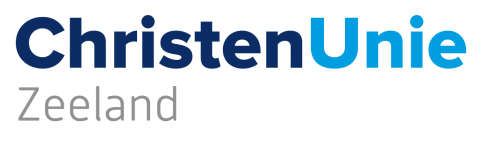 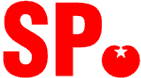 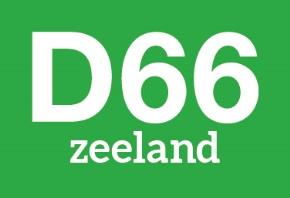 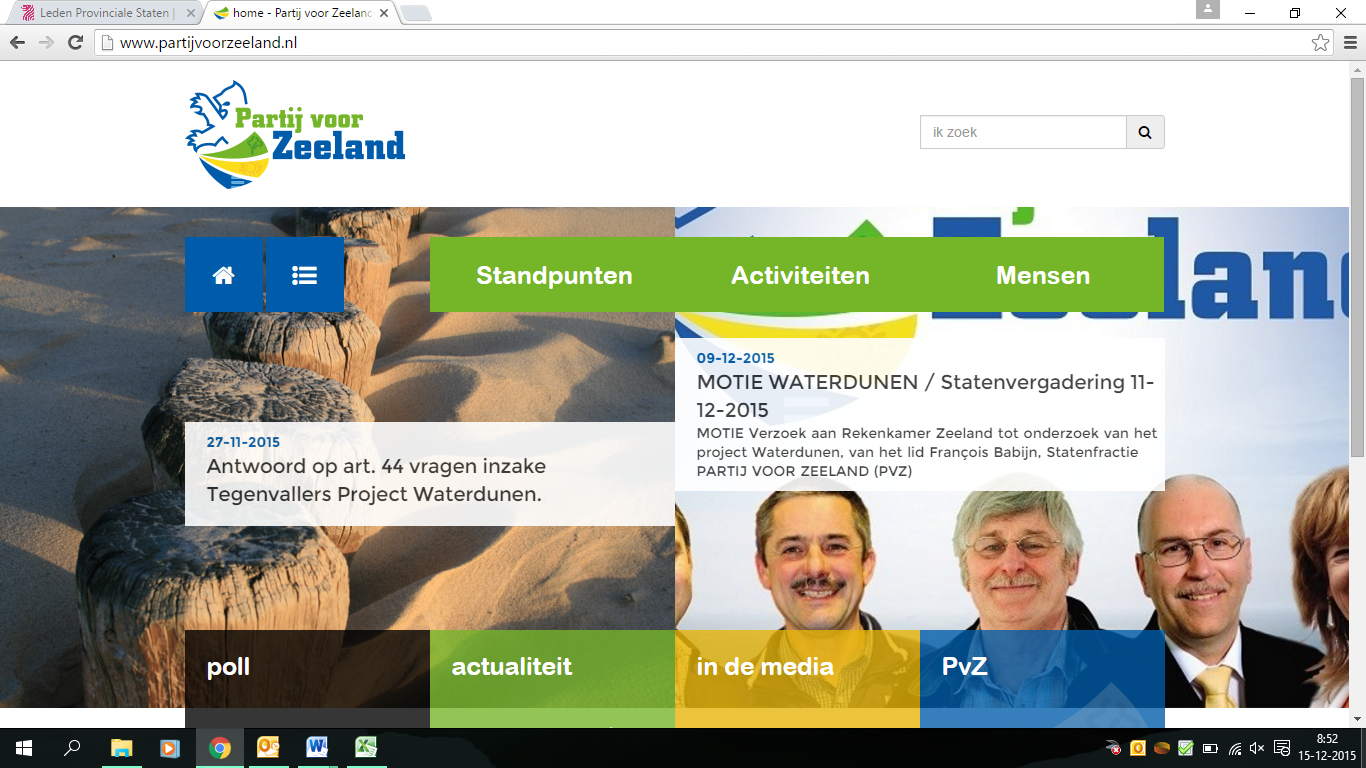 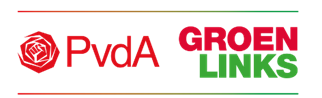 Statenvragen Interliner Zierikzee - Rotterdam Goes, 30  juni 2023Vragen ingevolge artikel 44 reglement van orde aan het college van Gedeputeerde Staten                                      van  Ralph van Hertum van PvdA-GroenLinks, Francois Babijn en Bertie Steur van PvZ, Lizo Koppejan van CU, Wouter Versluijs van D66, Ger van Unen van SP. -----------------------------------------------------------------------------------------------------------Toelichting:Woensdag 21 juni uitten het college en de voltallige gemeenteraad van Schouwen-Duiveland hun bezorgdheid over de toekomst van de openbaarvervoerverbinding tussen het eiland en Rotterdam. Twee unanieme moties zetten het Schouwse college aan het werk voor behoud van een cruciale verbinding voor de leefbaarheid op het eiland. Wij ondersteunen deze oproep. We maken ons zorgen over het voortbestaan van hoogwaardig openbaar vervoer op Schouwen-Duiveland. Onze oproep aan het provinciebestuur is dan ook om de inwoners van het eiland duidelijkheid te geven: de hoogwaardige ov-connectie blijft. Ook de Zeeuws-Vlaamse busverbinding (Goes - Terneuzen - Gent) vinden wij belangrijk. Gedeputeerde Van der Maas deed bij Omroep Zeeland op donderdag een goede poging. Hij verwoordde over een Bus Rapid Transit (BRT): “Als Zeeland willen we een BRT tussen Rotterdam en Gent. Daarover zijn we nu in gesprek. Het Rijk zegt: daar waar geen spoor is, willen we doen net alsof er spoor is. Met andere woorden: een snelle, betrouwbare busverbinding, met hoge frequentie.” Van der Maas sloot het interview af met de geruststelling: “Het kan natuurlijk dat de BRT niet doorgaat, dan sta ik er garant voor dat wij er voor blijven zorgen dat er een snelle busverbinding is."De BRT is echter nog nergens in Nederland uitgerold. Gaat deze BRT er wel of niet komen en wanneer volgt duidelijkheid? Daarnaast vragen wij ons af waarom de Provinciale Staten (PS) via de media moeten vernemen van de plannen voor een BRT. Is het niet gepaster dat de gedeputeerde eerst een brief met informatie laat uitgaan naar PS en daarna de plannen voor een BRT met de media deelt? Aan Gedeputeerde Staten (GS) hebben we de volgende vragen:Hoe kijkt het provinciebestuur naar de twee unaniem aangenomen moties van de gemeenteraad van Schouwen-Duiveland? Graag een toelichting.In de commissie economie is vaak gesproken over communicatie tussen gemeenten en de provincie. Onze vorige serie Statenvragen ging over Renesse, daarvoor kwam Borsele aan bod. Hoe bekijkt het college de communicatie omtrent het nieuwe Zeeuwse ov-systeem richting de Raad van Schouwen-Duiveland? Graag een toelichting.Uit het interview met Omroep Zeeland blijkt dat het Rijk mogelijk plannen heeft voor een BRT. A) Hoe realistisch zijn deze plannen voor een BRT in/door Zeeland? B) Waarom verneemt PS deze informatie uit de media? C) Is GS het met ons eens dat het wenselijk is om PS tijdig op de hoogte te houden omtrent ontwikkelingen rondom het Zeeuwse ov? Graag een toelichting.In het interview doet de gedeputeerde de toezegging dat “er een snelle busverbinding is”. Kan GS toezeggen, als antwoord op deze Statenvragen, dat een betrouwbare, toegankelijke, snelle, betaalbare Interliner/BRT-verbinding tussen Zierikzee en Rotterdam ook na 2024 zal blijven bestaan? Graag een toelichting.